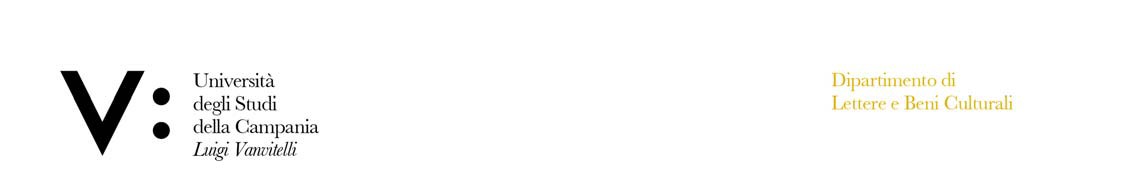 Dottorato di ricerca in Storia e Trasmissione delle Eredità CulturaliProt. n. ________ del _______________			 	        	 Al Coordinatore del Dottorato		Oggetto: Richiesta autorizzazione missione su fondi del Dottorato di RicercaIl/La sottoscritto dottorando/a __________________________________________________________nato/a a _______________________________________________ il _______________residente in ______________________________ alla via/piazza______________________________Codice Fiscale____________________________________________iscritto al Dottorato di Ricerca in Storia e Trasmissione delle Eredità Culturali ____° cicloe-mail istituzionale ___________________________________________ con la presente, ai fini dello svolgimento delle attività di ricerca, CHIEDE L’AUTORIZZAZIONEa recarsi (località e stato)  	presso__________________________________________________________per il periodo dal  	_al_______per (indicare i motivi)  	campagna archeologica SI   NO	In caso affermativo si dichiara di aver adempiuto a quanto previsto dalle circolari U.A.S. 4189/28.01.16 e S.P.P. 06/28.01.16La spesa graverà sui fondi per le attività di ricerca dottorandi ______° ciclo.Il/la sottoscritto/a dichiara che la spesa in oggetto è coerente con il programma di ricerca finanziato con i fondi su cui la stessa graverà.Santa Maria C.V.,  	   		 Il Supervisore 						    		        Il Richiedente__________________________				                 		_________________________						Visto si autorizza 		    Il Coordinatore del Dottorato______________________________Autorizzo il trattamento dei dati personali ai sensi della Legge n. 675/96 e s. m.i.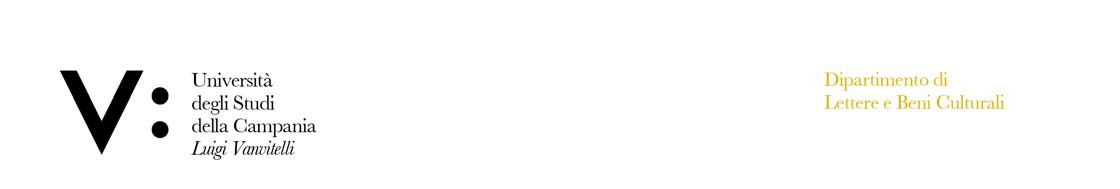 TRATTAMENTO ECONOMICO DI MISSIONE: LIQUIDAZIONEIl sottoscritto 	chiede la liquidazione delle spese sostenute relativamente alla missione preventivamente autorizzata e  dichiara sotto la propria personale responsabilità che le spese sono state effettivamente sostenute e che si sono rese necessarie per il conseguimento degli obiettivi prefissati nel progetto di ricerca e che  non verranno esibiti per il rimborso ad altra amministrazione All’uopo allega in originale seguenti documenti giustificativi di spesa:Elenco delle spese da rimborsare:a) Spese di viaggio                                                        	Euro_____________Treno						               		 Euro_____________Aereo                                                                        	Euro_____________Bus/metro                                                                 	 Euro_____________Taxi                                                                           	Euro_____________b) Spese di alloggio                                                        	Euro_____________c) Spese di vitto                                                       	       	Euro_____________d) iscrizione convegno                                             	                       Euro______________e) altra spesa rimborsabile                                             	                 Euro______________                                                   Totale                          	Euro_____________sottoscritto inoltre chiede che il relativo importo venga accreditato IBAN	Istituto di credito__________________________________________________________________n c/c__________________________________________ CAB______________________________________ABI__________________________________ CIN_______________________________________________SWIFT (solo in caso di bonifico estero) _____________________________________________________DATA  	/ 	/ 		Firma del richiedente  	